Data Protection Statement DPA
The University of Glasgow requires to collect, process and retain, certain personal data relating to you, by virtue of your role in the University. All personal data provided by you will be treated strictly in accordance with the terms of the Data Protection Act 1998 (The Act). Also, by virtue of your work for the University, you are placed under certain obligations and responsibilities to ensure that the Principles of the Act are adhered to. For further information see the guidance for staff. Affiliate status holders are subject to the University's Personal Data Statement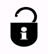 Applicant Certification
I hereby certify that the information given is complete and correct. I will comply with any relevant regulations to my role, including the University IT regulations if IT is provided. I hereby agree to automatically assign to the University Court all of my right and title to any Intellectual Property created in the course of my affiliate activities. This aligns with and satisfies clause 5, especially 5.3 and its sub-clauses contained in the University's IP and Commercialisation policy, as applicable to affiliate employees, hereby extended to apply to all those holding affiliate status.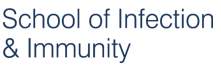 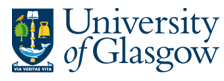 Affiliate and Honorary Status Registration FormAffiliate and Honorary Status Registration FormFor Official UseFor Official UseFor Official UseFor Official UseAffiliate and Honorary Status Registration FormAffiliate and Honorary Status Registration FormAppt added Appt added Affiliate and Honorary Status Registration FormAffiliate and Honorary Status Registration FormAppt IdAppt IdAffiliate and Honorary Status Registration FormAffiliate and Honorary Status Registration FormPerson No Person No Affiliate and Honorary Status Registration FormAffiliate and Honorary Status Registration FormAppt Start DateAppt Start DateAffiliate and Honorary Status Registration FormAffiliate and Honorary Status Registration FormTarget End Date Target End Date Affiliate and Honorary Status Registration FormAffiliate and Honorary Status Registration FormGUIDGUIDThe person detailed below will be displayed on the University Staff A – Z and is entitled to a University ID card, use of the Library and an IT account if requested.The person detailed below will be displayed on the University Staff A – Z and is entitled to a University ID card, use of the Library and an IT account if requested.The person detailed below will be displayed on the University Staff A – Z and is entitled to a University ID card, use of the Library and an IT account if requested.The person detailed below will be displayed on the University Staff A – Z and is entitled to a University ID card, use of the Library and an IT account if requested.The person detailed below will be displayed on the University Staff A – Z and is entitled to a University ID card, use of the Library and an IT account if requested.The person detailed below will be displayed on the University Staff A – Z and is entitled to a University ID card, use of the Library and an IT account if requested.Title:Date of Birth:Date of Birth:Forename:Surname:Gender:Person number (if previously registered):Nationality: Nationality: Correspondence / Home Address:Postcode:Phone Number:Personal email address:Emergency Contact Name:Emergency Contact Phone Number:Post DetailsPost DetailsPost DetailsPost DetailsPost DetailsPost DetailsCollege/US:College of MVLSCollege of MVLSCollege of MVLSCollege of MVLSCollege of MVLSSchool/RI/Service:School of Infection and ImmunitySchool of Infection and ImmunitySchool of Infection and ImmunitySchool of Infection and ImmunitySchool of Infection and ImmunityRole Title:Detail nature of role and contribution:Start date:PI / Supervisor :Affiliate Signature :I hereby certify that the information given (on extra pages if applicable) is complete and correct.I will comply with any relevant regulations to my role, including the University IT regulations if IT is provided.I hereby certify that the information given (on extra pages if applicable) is complete and correct.I will comply with any relevant regulations to my role, including the University IT regulations if IT is provided.I hereby certify that the information given (on extra pages if applicable) is complete and correct.I will comply with any relevant regulations to my role, including the University IT regulations if IT is provided.I hereby certify that the information given (on extra pages if applicable) is complete and correct.I will comply with any relevant regulations to my role, including the University IT regulations if IT is provided.I hereby certify that the information given (on extra pages if applicable) is complete and correct.I will comply with any relevant regulations to my role, including the University IT regulations if IT is provided.I hereby certify that the information given (on extra pages if applicable) is complete and correct.I will comply with any relevant regulations to my role, including the University IT regulations if IT is provided.Please return completed forms via email: sii-enquiries@glasgow.ac.uk School of Infection & Immunity, Sir Graeme Davies Building, 120 University Place, Glasgow, G12 8TAPlease return completed forms via email: sii-enquiries@glasgow.ac.uk School of Infection & Immunity, Sir Graeme Davies Building, 120 University Place, Glasgow, G12 8TAPlease return completed forms via email: sii-enquiries@glasgow.ac.uk School of Infection & Immunity, Sir Graeme Davies Building, 120 University Place, Glasgow, G12 8TAPlease return completed forms via email: sii-enquiries@glasgow.ac.uk School of Infection & Immunity, Sir Graeme Davies Building, 120 University Place, Glasgow, G12 8TAPlease return completed forms via email: sii-enquiries@glasgow.ac.uk School of Infection & Immunity, Sir Graeme Davies Building, 120 University Place, Glasgow, G12 8TAPlease return completed forms via email: sii-enquiries@glasgow.ac.uk School of Infection & Immunity, Sir Graeme Davies Building, 120 University Place, Glasgow, G12 8TA